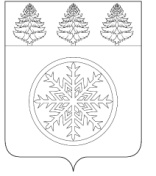 РОССИЙСКАЯ ФЕДЕРАЦИЯИРКУТСКАЯ ОБЛАСТЬАдминистрацияЗиминского городского муниципального образованияП О С Т А Н О В Л Е Н И Еот  __03.04.2020___                     Зима                           № __302__ О работе муниципальных дошкольных общеобразовательных учреждений Зиминского городского муниципального образованияВ целях обеспечения санитарно-эпидемиологического благополучия населения на территории Зиминского городского муниципального образования, в связи с объявлением с 30 марта по 3 апреля 2020 года нерабочими днями, руководствуясь Указом Президента Российской Федерации от 02.04.2020 № 239 «О мерах по обеспечению санитарно-эпидемиологического благополучия населения в связи с распространением коронавирусной инфекции», статьей 28 Устава Зиминского городского муниципального образования, администрация Зиминского городского муниципального образованияП О С Т А Н О В Л Я Е Т:Приостановить работу муниципальных дошкольных образовательных учреждений, осуществляющих деятельность на территории Зиминского городского муниципального образования с 6 по 12 апреля 2020 года.Руководителям муниципальных дошкольных образовательных учреждений:провести необходимые организационные мероприятия по исполнению пункта 1 настоящего постановления;проинформировать заинтересованных лиц о приостановке работы учреждений;определить ответственных лиц, обеспечивающих безопасное функционирование объектов инфраструктуры учреждений с 6 по 12 апреля 2020 года.Председателю Комитета по образованию администрации Зиминского городского муниципального образования Горошко О.О.:довести до сведения руководителей муниципальных дошкольных образовательных учреждений настоящее постановление;организовать разъяснительную работу принимаемых мер и мониторинг текущей ситуации.Настоящее постановление подлежит размещению на официальном сайте администрации Зиминского городского муниципального образования в информационно-телекоммуникационной сети «Интернет».Контроль за исполнением настоящего постановления оставляю за собой.Мэр Зиминского городского муниципального образования						А.Н. Коновалов